Sztafeta – nauka podania i odebrania pałeczki. Dzień dobry.   Biegi sztafetowe należą do ciekawych, atrakcyjnych a zarazem bardzo trudnych konkurencji lekkoatletycznych. Najczęściej stosowana jest sztafeta 4x100m. O wynikach uzyskanych w sprinterskich biegach sztafetowych decydują „zmiany” – sposób przekazywania pałeczki sztafetowej następnemu biegaczowi. 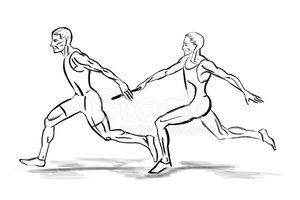 Na ilustracji mamy pokazany sposób dolny przekazania pałeczki:odbierający wyciągając rękę w tył po pałeczkę, prostuje ją w stawie łokciowym, kieruje dłoń z wyprostowanymi zwartymi palcami oraz odwiedzionym kciukiem w dół i w tył na wysokości biodra.podający podaje pałeczkę ruchem wahadłowym od dołu do góryjest to sposób naturalny i wygodnyWięcej ciekawych informacji na filmie nr 1 Encyklopedia Konkurencji Olimpijskich : biegi sztafetowe.Piękne chwile można przeżyć oglądając film nr 2: bieg 4x400m polskiej sztafety kobiet po złoto Halowych mistrzostw Europy i film nr 3:  bieg 4x400m mężczyzn – złoto i rekord świata polskiej sztafety.Aby się troszkę poruszać proponuję Wam film nr 4.    Powodzenia.   Przypominam o przysłaniu mi testu Zuchory. 